Бутылин Василий Михайлович 1904г.р.Звание: гв. ефрейтор 
Место призыва: Заветлужский РВК, Горьковская обл., Заветлужский р-н№ записи: 45719095Учетная карточкаБутылин Василий МихайловичГод рождения: __.__.1904 
ст. сержант 
в РККА с __.__.1942 года 
место рождения: Горьковская обл., Воскресенский р-н, с. Владимирское№ записи: 1011848573

Перечень наград 
166/н03.09.1944Медаль «За отвагу»24/н14.02.1945Медаль «За отвагу»Медаль «За отвагу»Приказ  66/н03.09.1944Описание подвига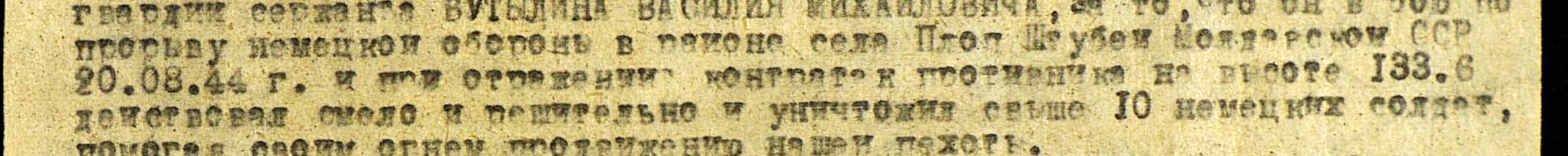 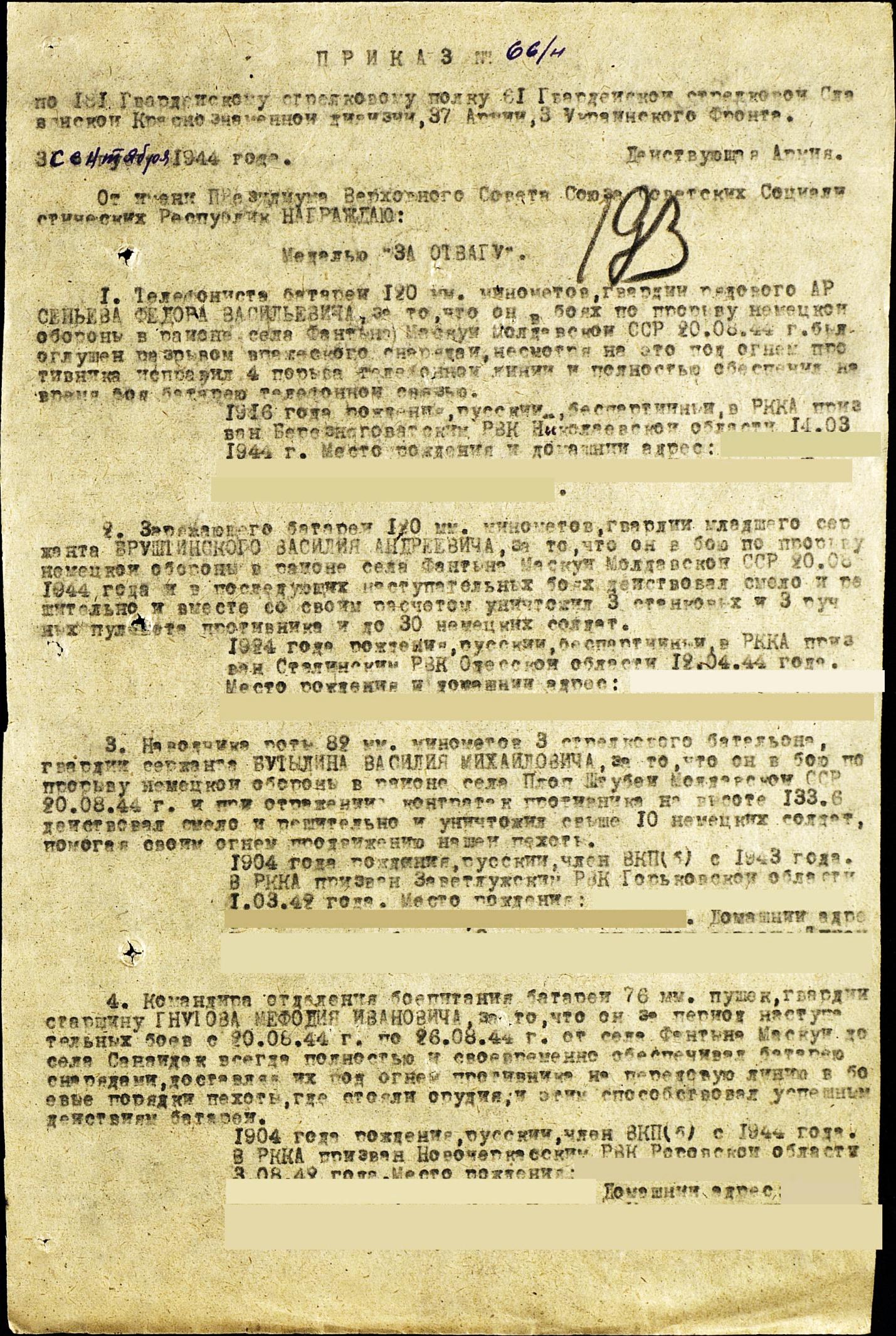 Приказ подразделения№: 4/н от: __.__.1945 
Издан: 187 гв. сп 61 гв. сд / Архив: ЦАМОфонд: 33опись: 690306ед.хранения: 2051№ записи: 42890065Описание подвигаПриказ подразделения№: 23/н от: 28.03.1945 
Издан: 6 гв. ск 3 Украинского фронта / Архив: ЦАМОфонд: 33опись: 686196ед.хранения: 535№ записи: 22830860Орден Отечественной войны II степени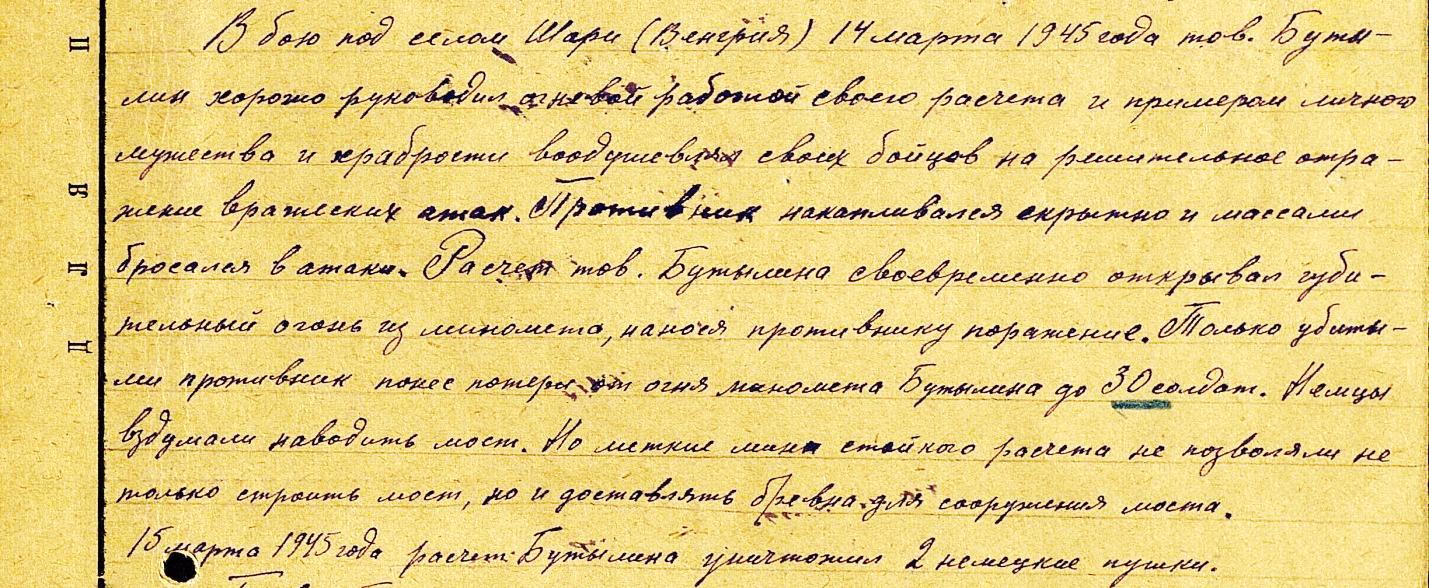 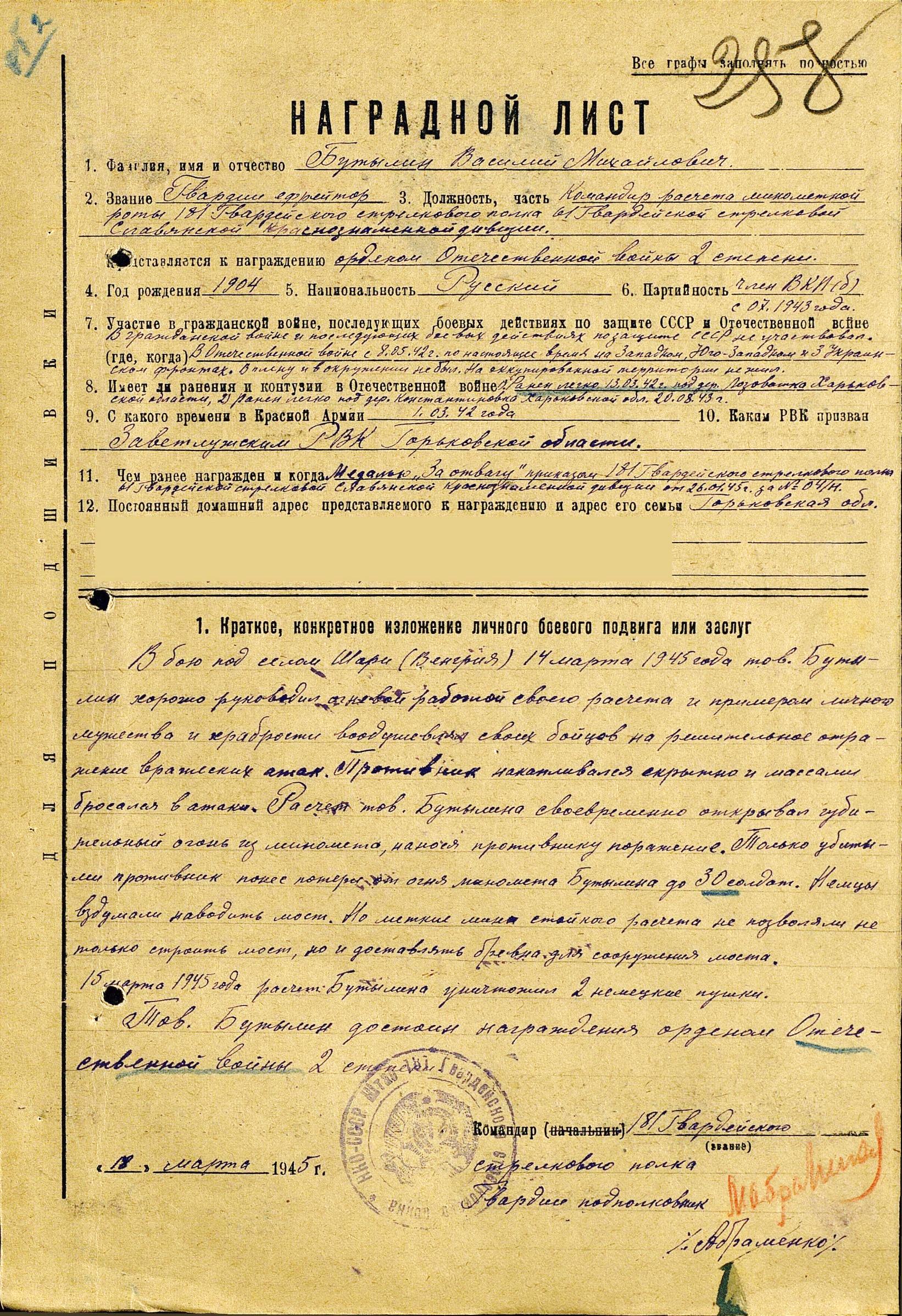 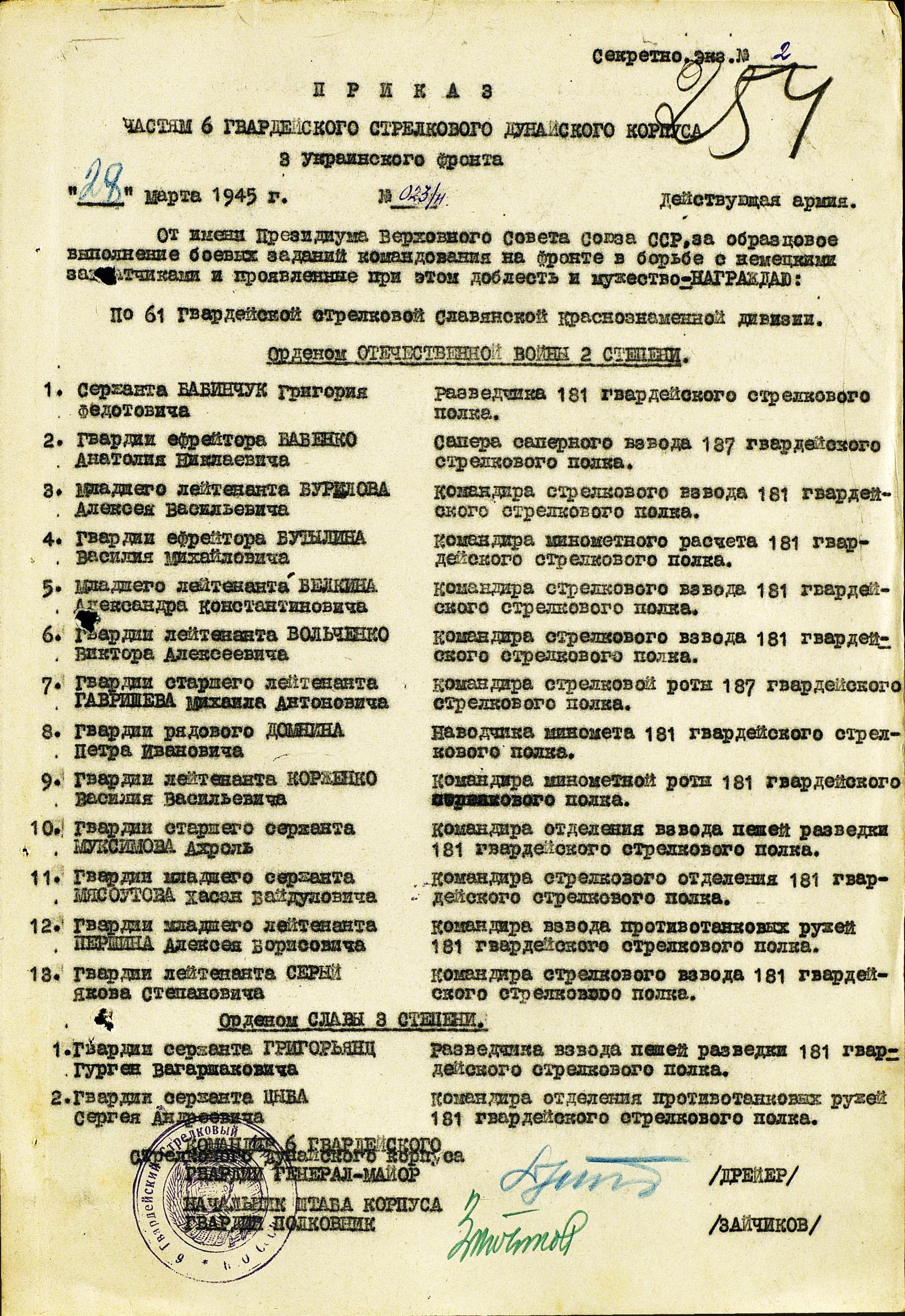 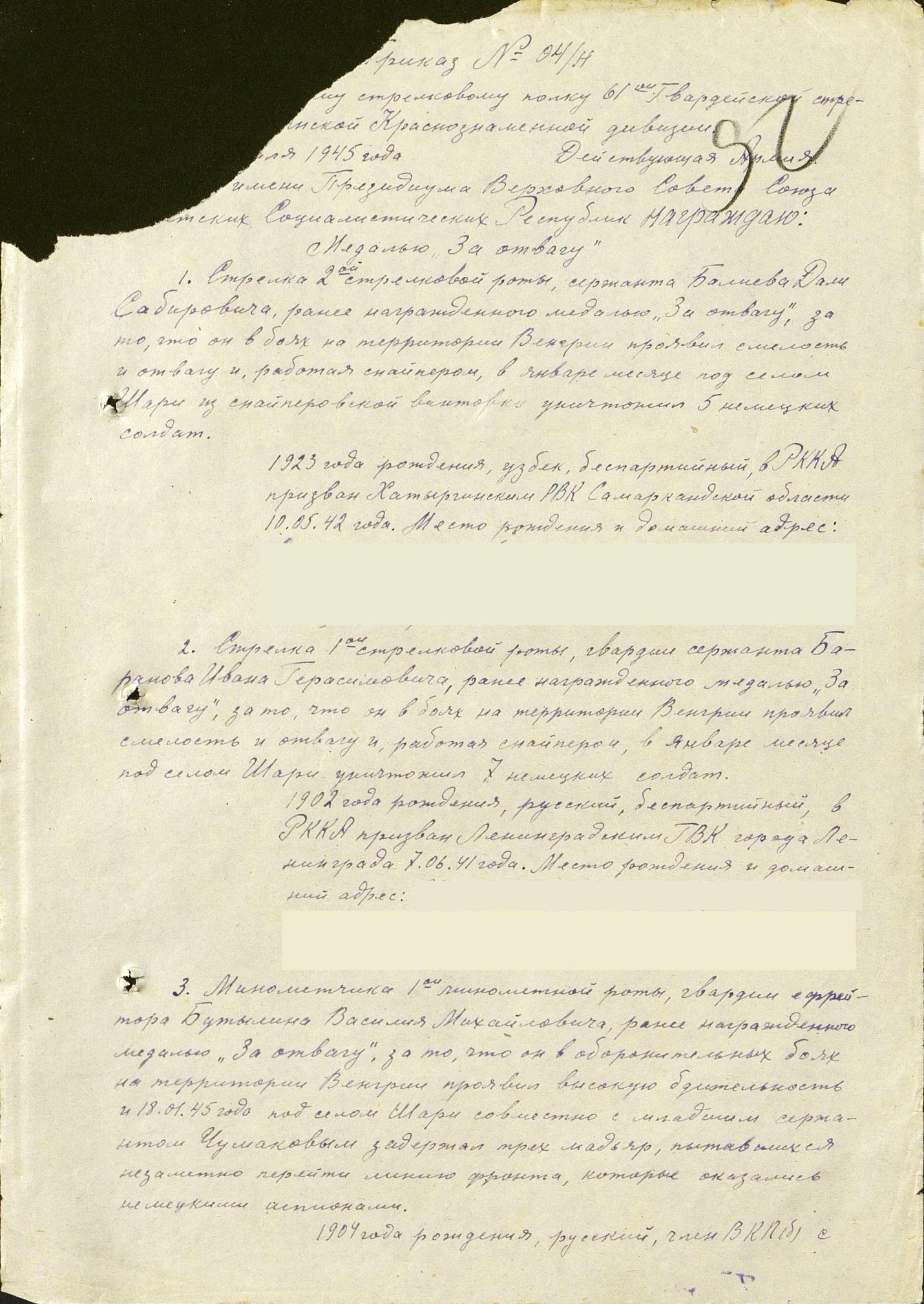 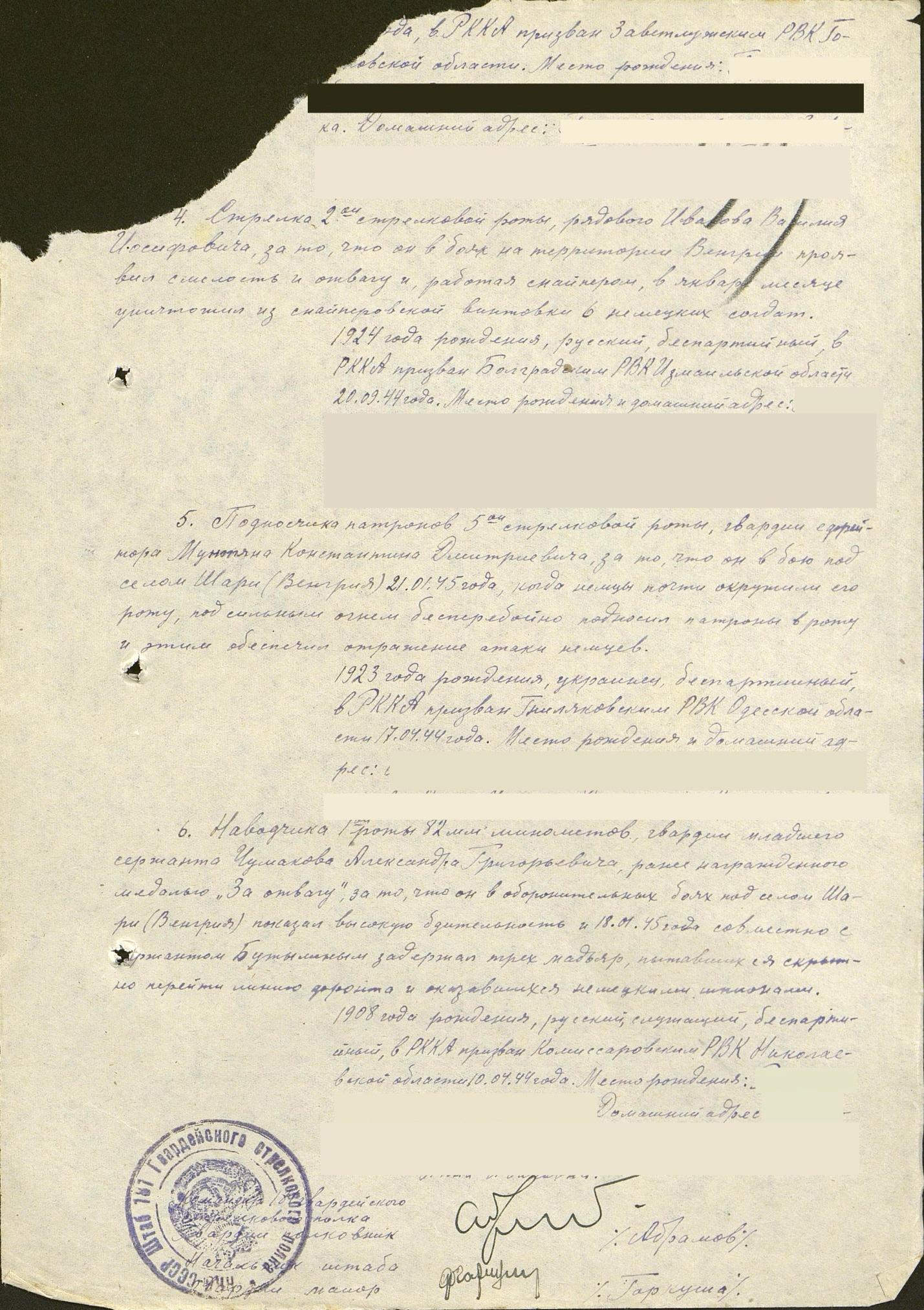 Приказ подразделения№: 23/н от: 28.03.1945 
Издан: 6 гв. ск 3 Украинского фронта / Архив: ЦАМОфонд: 33опись: 686196ед.хранения: 535№ записи: 22830860Медаль «За отвагу»Приказ подразделения№: 4/н от: 14.02.1945 
Издан: 181 гв. сп 61 гв. сд 3 Украинского фронта / Архив: ЦАМОфонд: 33опись: 717037ед.хранения: 672№ записи: 45719091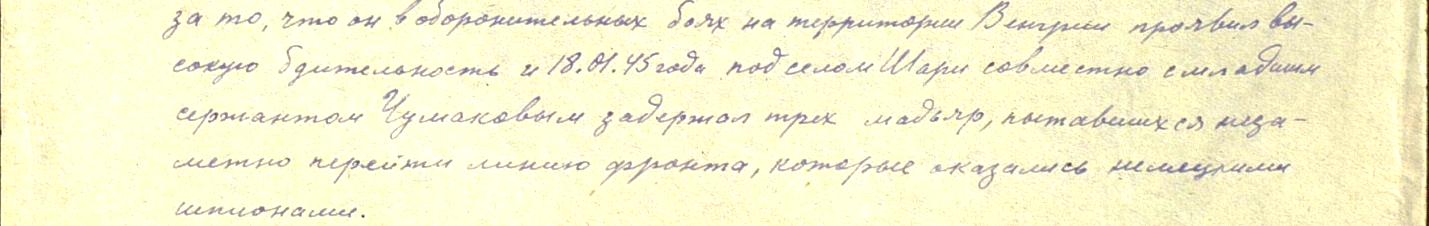 Бутылин Александр ВасильевичГод рождения: __.__.1925 
место рождения: Горьковская обл., Заветлужский р-н, д. Кобылино 
№ наградного документа: 86 
дата наградного документа: 06.04.1985№ записи: 1518889348Орден Отечественной войны II степени 

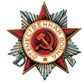 Бутылин Константин ВасильевичГод рождения: __.__.1923 место рождения: Горьковская обл., Заветлужский р-н, д. Кобылино № наградного документа: 86 дата наградного документа: 06.04.1985№ записи: 1518889412Орден Отечественной войны II степени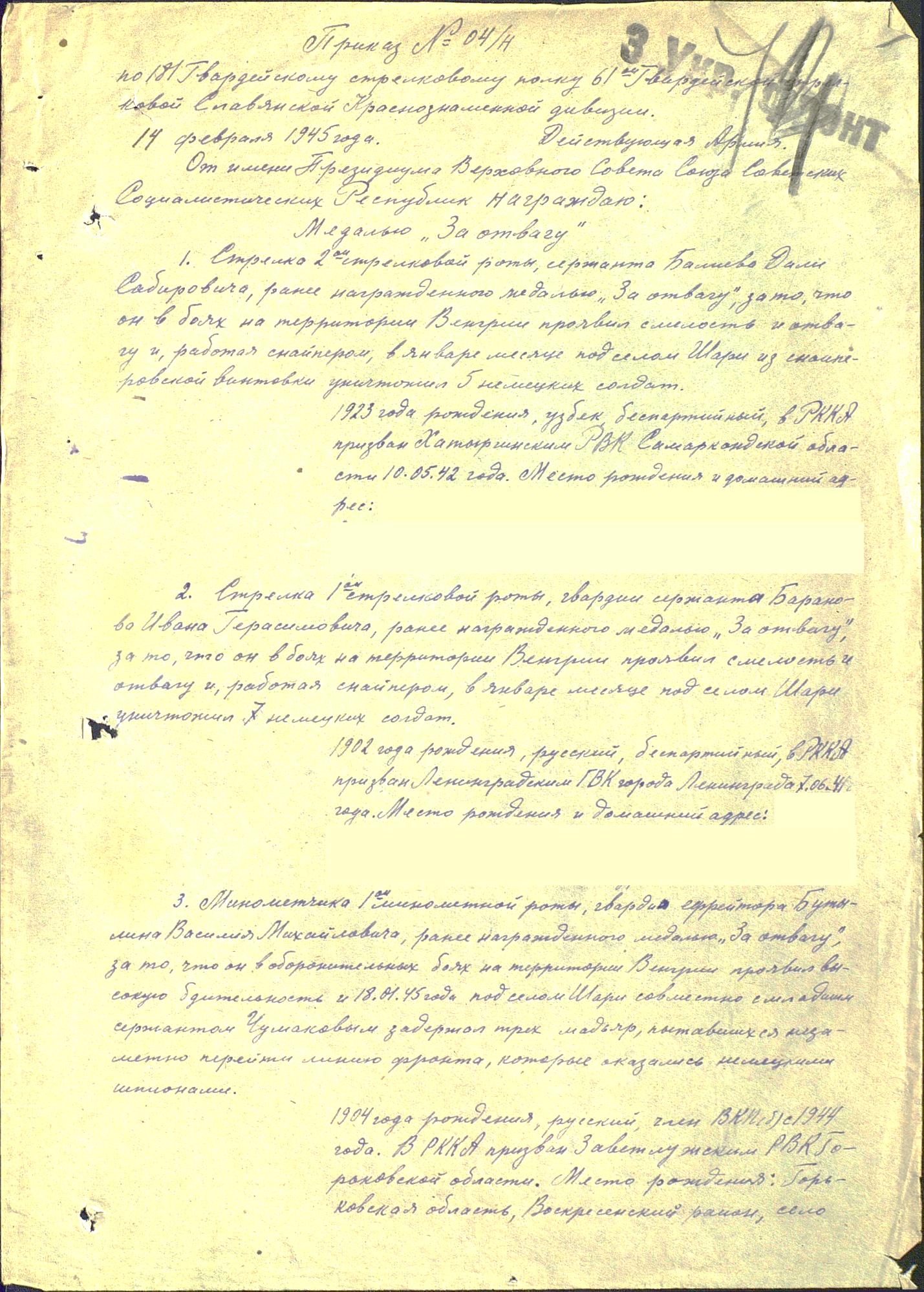 